How to create a 4-H Record Book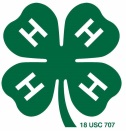 Richland County 4-H ProgramIn your 4-H Record Book, you will set goals for what you want to do in 4-H.  You will also keep a record of what you have learned and your 4-H activities throughout the year.You choose what format you will use for your 4-H Record Book.  You can:     		  Fill in the Blanks (using 4-H record forms available at www.richland.extension.wis.edu)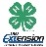      		  Design Your Own Pages*     		  Make A Digital 4-H Record*4-H record forms are available on the Richland County UW-Extension website (www.richland.extension.wisc.edu)  or you can request copies from the Extension Office.*If you choose to ‘Design Your Own Pages’ or ‘Create a Digital 4-H Record’, you will NOT need to fill out the 4-H record forms, but you need to include the information from these forms on the pages you create.   Updated: 1/3/2022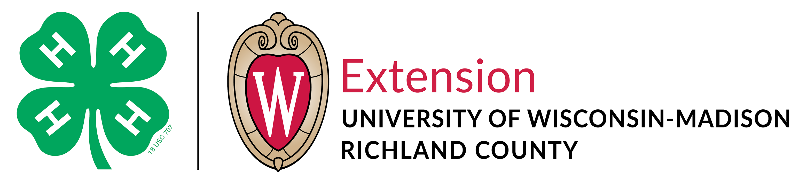 